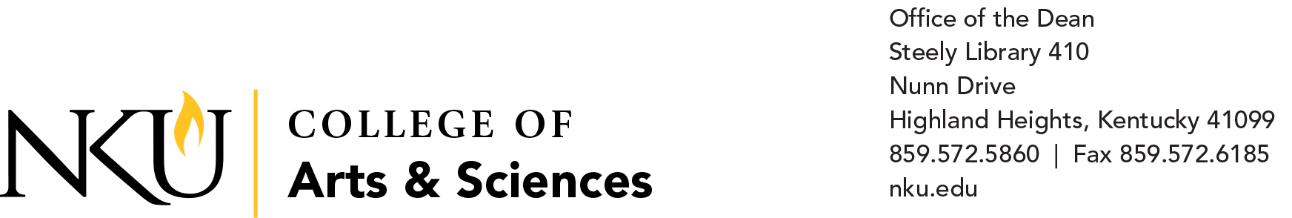 The Equity, Diversity, and Inclusion Impact Mini Grant is designed to positively impact student success and address the inclusive excellence plan. One-time mini grants will be available to support activities and/or projects proposed by faculty (T/TT, NTTR, Visiting Assistant Professors, and temporary lecturers who have three or more years full-time service are eligible) that are aligned with the college success and retention initiatives as stated in the A&S Inclusive Excellence Plan and NKU’s Strategic Framework. The focus of the EDI Impact Mini Grant is to directly support students and activities/projects that, at the end of the initiative, will have an immediate impact on improving equity, diversity, and inclusion in Arts & Sciences programs. The maximum amount of funding is $1000. GuidelinesApplicationsApplications should be completely filled out. Applications must be endorsed by the department chair/director. Other RequirementsFunds should be dedicated towards efforts supporting current NKU students or outreach efforts that may impact recruitment of students from communities historically excluded from college.Faculty may only receive funds up to $1000 during the fiscal year (July 1st through June 30th). This means that if a faculty member is awarded one project at $300, they may still apply for up to $700 on another application during that fiscal year. Award FundsUniversity policies around purchasing, travel, etc. must be followed as outlined at https://inside.nku.edu/procurement.html and/or https://inside.nku.edu/comptroller.html. Funds may only be used for those activities described in the proposal.Award funds are discretionary and based on availability of funds.All activities supported by the EDI Impact Mini Grant should acknowledge “Northern Kentucky University College of Arts and Sciences EDI Impact Mini Grant” for partial or full funding.Applications are accepted throughout the year on a rolling basis. Please complete the following application and email to Associate Dean Bethany Bowling at bowlingb2@nku.edu. If you have questions please contact Dr. Bowling at bowlingb2@nku.edu or (859)572-5415. Faculty Name:____________________________________________Email:___________________________________
Activity/Project Title: _______________________________________________________________________________ Date(s): _________________________________________________________________________________________ Estimated Cost: ________________________       Amount Requested from the college: _________________________  
Are you requesting money from another sponsor?      	     Yes             No      (If yes, amount requested? ________) Please provide a brief description of the EDI activity/project (no more than 300 words): Describe how the activity/project aligns with the College of Arts & Science Inclusive Excellence Plan and/or Success by Design:Please provide an itemized account of costs associated with the activity/project (include all expenses and their funding sources even if the total exceeds $1000):Department Chair/Director: _________________________________________________________Date: ____________ 
By signing, the department chair/director believes in the importance of this project to enhance the student success. 